ასპინძის მუნიციპალიტეტის თვითმმართველობის მოსამსახურეთა თანამდებობრივი სარგოების განსაზღვრის შესახებ  საქართველოს ორგანული კანონის ,,ადგილობრივი თვითმმართველობის შესახებ“ 22-ე მუხლის პირველი პუნქტის ,,ი“ ქვეპუნქტის,  ,,ავტონომიური რესპუბლიკების ხელისუფლებისა და ადგილობრივი თვითმმართველობის ორგანოების საჯარო მოსამსახურეთა შრომის ანაზღაურების მოწესრიგების თაობაზე“ საქართველოს პრეზიდენტის 2005 წლის 29 აგვისტოს  №726  ბრძანებულებაში ცვლილებების შეტანის შესახებ და „ნორმატიული აქტების შესახებ“ საქართველოს კანონის 25-ე მუხლის პირველი პუნქტის „ბ“ ქვეპუნქტის შესაბამისად, ასპინძის მუნიციპალიტეტის საკრებულო ადგენს: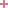 მუხლი 1მუხლი 1მუხლი 1  განისაზღვროს ასპინძის მუნიპალიტეტის ადგილობრივი თვითმმართველობის მოსამსახურეთა თანამდებობრივი სარგოები დანართის შესაბამისად:მუხლი 2მუხლი 2მუხლი 2 ძალადაკარგულად გამოცხადდეს ასპინძის მუნიციპალიტეტის საკრებულოს 2012 წლის 2 მარტის  №10  დადგენილება „ასპინძის მუნიციპალიტეტის თვითმმართველობის მოსამსახურეთა თანამდებობრივი სარგოების განსაზღვრის შესახებ”.მუხლი 3მუხლი 3მუხლი 3  ამ დადგენილებით განსაზღვრული ასპინძის მუნიციპალიტეტის თვითმმართველობის მოსამსახურეთა  შრომის ანაზღაურება  განხორციელდეს 2012 წლის 12 და 19 ოქტომბრიდან წარმოშობილ სამართლებრივ ურთიერთობებზე.მუხლი 4მუხლი 4მუხლი 4დადგენილება ძალაშია გამოქვეყნებისთანავე.დანართიასპინძის მუნიციპალიტეტის თვითმმართველობის მოსამსახურეთა თანამდებობრივი სარგოები